INSCHRIJFFORMULIER (A) NIEUWE TEAMS    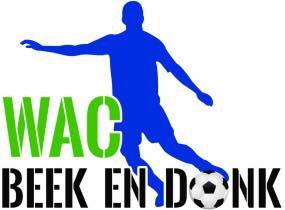 Wac/006   Versie 2023-1Wij willen ons als nieuw team inschrijven voor het seizoen  ……………… - ……………… in de W.A.C. Beek en Donk zaalvoetbalcompetitie.Na inschrijving zijn wij ons bewust van de spelregels van de Regio Peelland en het Huishoudelijk reglement dat opgesteld is door het WAC Beek en Donk en zullen deze in acht nemen.De gevraagde gegevens van dit formulier zijn naar waarheid ingevuld en worden vergezeld van een spelerslijst en recent uitziende pasfoto`s van de nieuwe leden.Pasfoto`s worden op de achterzijde genummerd zoals op de ledenlijst.Er dienen minimaal 10 spelers op de lijst geplaatst te worden en maximaal 20 spelers.Ik verklaar deze lijst naar alle eerlijkheid te hebben ingevuld en ingeleverd bij een der bestuursleden van het W.A.C. Beek en Donk:NAAM: …………………………………………………………………………………………….E-MAIL: ……………………………………………………………………………………………………..06 - ………………………………………………………………….DATUM: ……………. - ……………. – 20 …….NAAM TEAM: …………………………………………………………………………………………….HANDTEKENING: